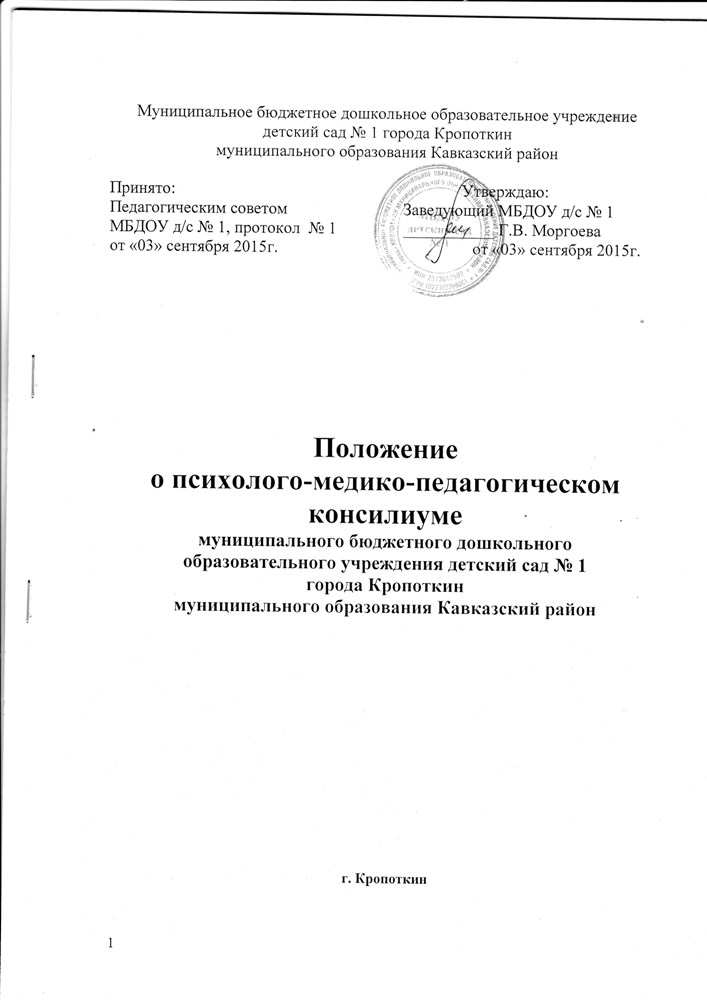 1.Общие положения1.1.  Настоящее Положение ( далее – Положение)  разработано для муниципального бюджетного дошкольного образовательного учреждения детский сад № 1 города Кропоткин  муниципального образования Кавказский район (далее - МБДОУ) в соответствии с  Федеральным законом от 29.12.2012г. № 273- ФЗ « Об образовании в Российской Федерации», «Порядком организации и осуществления образовательной деятельности по основным общеобразовательным программам – образовательным программам дошкольного образования» и является одной из форм взаимодействия специалистов МБДОУ в целях психолого-медико-педагогического сопровождения воспитанников с ограниченными возможностями здоровья.1.2.Психолого-медико-педагогический консилиум (далее ПМПк)  создается в соответствии с «Методическими рекомендациями по психолого-педагогическому сопровождению детей в учебно-воспитательном процессе в условиях модернизации образования» (письмо Минобразования  России от 27.03.2000г. №27/901-6 «О психолого-медико-педагогическом консилиуме (ПМПк) образовательного учреждения»).1.3.Психолого-медико-педагогический консилиум (далее по тексту -  ПМПк)  МБДОУ в своей деятельности руководствуется Конвенцией ООН о правах ребенка, Законом Российской Федерации "Об образовании в Российской Федерации", действующим законодательством Российской Федерации, Краснодарского края, нормативно-правовыми актами  муниципального образования Кавказский район, настоящим Положением, уставом МБДОУ, договором между МБДОУ и родителями (законными представителями) воспитанника.1.4.Порядок открытия и контроля деятельности ПМПк определяются приказом заведующего МБДОУ.1.5.ПМПк работает во взаимодействии с образовательными, медицинскими, реабилитационными учреждениями, муниципальным бюджетным образовательным учреждением для детей, нуждающихся в психолого-педагогической и медико-социальной помощи: центр диагностики и консультирования Кавказского района (далее - МБОУ ЦДК). 2. Цели, задачи, функции и принципы деятельности ПМПк.2.1.Целью ПМПк является обеспечение диагностико-коррекционного, психолого-медико-педагогического сопровождения воспитанников с ограниченными возможностями здоровья , исходя из реальных возможностей МБДОУ и в соответствии со специальными образовательными потребностями, возрастными и индивидуальными особенностями, состоянием соматического и нервно-психического здоровья воспитанников.2.2.Задачами ПМПк являются:-выявление и ранняя (с первых дней пребывания воспитанника в МБДОУ) диагностика отклонений в развитии и/или состояний декомпенсации;-профилактика физических, интеллектуальных и эмоционально-личностных перегрузок и срывов;-выявление резервных возможностей развития; -определение характера, продолжительности и эффективности специальной (коррекционной) помощи в рамках, имеющихся в  МБДОУ возможностей;-разработка индивидуальных рекомендаций педагогам для обеспечения обоснованного дифференцированного подхода в процессе обучения и воспитания  воспитанников; -подготовка и ведение документации, отражающей актуальное развитие воспитанника, динамику его состояния, уровень успешности; -организация взаимодействия между педагогическим коллективом и родителями (законными представителями); -участие в просветительской деятельности,  направленной на повышение психолого-педагогической, медико-социальной и правовой культуры педагогов, родителей (законных представителей);-консультирование родителей (законных представителей), педагогических, медицинских и социальных работников, представляющих интересы воспитанника2.3.В основе работы ПМПк лежат следующие принципы:-принцип объективности в определении образовательного маршрута, т.е. вывод делается после многократных опросов и различных методик обследования идентичного характера с учетом медицинской документации; -принцип качественного анализа, т.е. учитывается не только конечный результат, но и сам процесс работы (как ребенок преодолел трудности, как воспринял помощь, как заинтересовался заданием и пр.);-принцип доступности (задание должно отвечать возрастным возможностям ребенка и охватывать материал соответствующего обучения); -принцип обучения (каждое задание носит обучающий характер);-принцип междисциплинарного взаимодействия – работа  осуществляется специалистами разных областей знаний о ребёнке и семье, действующими в рамках технологии профессионального взаимодействия, в установлении диагноза клинико-психолого-педагогического исследования с учетом  всех видов медицинских исследований.-принцип уважения к личности родителя– уважая личность родителя, специалисты ПМПк принимают его мнение о ребёнке, его личный опыт, решения и ожидания.-принцип профессиональной ответственности – специалисты ПМПк ответственны за принятые решений и рекомендаций, которые затрагивают интересы ребёнка.-принцип конфиденциальности– информация о ребёнке и семье, доступная специалистам ПМПк, не подлежит разглашению или передаче без согласия семьи.-принцип информированного согласия и добровольности – родители самостоятельно принимают решение об обращении в ПМПк и включении их семьи в программу обслуживания. Добиваясь согласия на участие в обследовании и помощи, ПМПк  даёт родителям  достаточно доступную для понимания информацию о своей деятельности и ребёнке.-принцип открытости– ПМПк отвечает на запрос любой семьи или лиц, представляющих интересы ребёнка, обеспокоенных его развитием.-принцип уважения личности ребёнка – специалисты ПМПк принимают ребёнка как полноправную личность, вне зависимости от возраста и уровня его развития.2.4.Функциями ПМПк являются:- диагностическая – распознавание характера отклонений в поведении или учении; изучение социальной ситуации развития, положения в коллективе; выделение доминанты нравственного развития; определения потенциальных возможностей и способностей воспитанников;- воспитательная – разработка проекта педагогической коррекции в виде ряда воспитательных мер, рекомендуемых воспитателю, родителям (законным представителям), педагогам-предметникам, самому ребенку; непосредственное воспитательное воздействие на личность ребенка в ходе взаимодействия с ним;- реабилитирующая – защита интересов ребенка, попавшего в неблагоприятные семейные или воспитательно-образовательные  условия. 3.Порядок создания ПМПк3.1. ПМПк создается на базе МБДОУ независимо от его организационно-правовой формы приказом заведующего МБДОУ при наличии соответствующих специалистов.3.2.Персональный состав ПМПк утверждается приказом заведующего МБДОУ. Состав консилиума может включать в  себя постоянных и временных членов.3.3.Постоянные члены консилиума присутствуют на каждом заседании, участвуют в его подготовке, последующем контроле выполнения рекомендаций.3.4.Временными членами ПМПк считаются лица, приглашенные на конкретное заседание: воспитатель МБДОУ, представивший ребенка на консилиум, члены родительского комитета группы, референтное лицо и др.3.5.Примерный состав ПМПк: заместитель заведующего МБДОУ по воспитательно-методической работе (председатель консилиума), воспитатели МБДОУ, представляющие воспитанников на ПМПк, педагог-психолог,  учитель-логопед, музыкальный руководитель, инструктор ФК, медицинская сестра и др. 3.6. ПМПк осуществляет свою деятельность в соответствии с Уставом МБДОУ и настоящим Положением. 3.7.Общее руководство ПМПк возлагается на заведующего МБДОУ.3.8.В случае необходимости для работы в консилиуме могут привлекаться (по договору) специалисты, не работающие в МБДОУ (психиатр, тифлопедагог, сурдопедагог, другие специалисты).3.9.Ответственность за организацию и результаты деятельности ПМПк несет заведующий МБДОУ.3.10.Специалисты, включенные в состав ПМПк, выполняют работу в рамках основного рабочего времени, составляя индивидуальный план работы в соответствии с реальным запросом на обследование детей с ограниченными возможностями здоровья и/или состояниями декомпенсации. Материальное стимулирование специалистов ПМПк осуществляется в пределах единого фонда оплаты труда МБДОУ, согласно положению об оплате труда МБДОУ.3.11.Основные области деятельности специалистов ПМПк:-педагог-психолог: психологическая диагностика, выявление потенциальных возможностей ребенка и зону его ближайшего развития, психологическое консультирование,   психотренинг,   психокоррекция,   психотерапия,   разработка   и оформление рекомендаций другим специалистам по организации работы с ребёнком с учётом данных психодиагностики.-учитель-логопед: логопедическая диагностика, коррекция и развитие речи, разработка рекомендаций другим специалистам по использованию рациональных логопедических приёмов в работе с ребёнком.-воспитатель: определение уровня развития разных видов деятельности ребёнка в соответствии с основной образовательной программой МБДОУ, особенностей коммуникативной активности и культуры, уровня сформированности целенаправленной деятельности (прежде всего по данным оценки изобразительной и трудовой деятельности), навыков самообслуживания согласно возрастному этапу; реализация рекомендаций  психолога, логопеда, врача (организация режима, развивающих и коррекционных игр и т. д.).-старшая медицинская сестра: информирование заинтересованных лиц о поступлении в МБДОУ детей с ограниченными возможностями здоровья, контроль выполнения рекомендаций врача, обеспечение повседневного санитарно-гигиенического режима, ежедневный контроль за психическим и соматическим состоянием воспитанников, проведение фито- и физиотерапевтических процедур.-инструктор  по физкультуре: выполнение рекомендаций психолога, логопеда, врача, проведение занятий  с учетом индивидуального подхода.-музыкальный   руководитель: реализация используемых программ музыкального воспитания с элементами  танцевальной, театральной терапии с учётом рекомендаций учителя-логопеда, педагога-психолога.-педагог дополнительного образования: выполнение рекомендаций учителя-логопеда, педагога-психолога и обязательным представлением для психологического анализа продуктов детского творчества как проективного материала.-председатель ПМПк: ведение текущей документации, подготовка и проведение заседаний ПМПк, перспективное планирование деятельности ПМПк, координация деятельности и взаимодействия специалистов, контроль организации  работы, анализ эффективности. -заведующий МБДОУ контролирует деятельность ПМПк.4.Организация работы ПМПк.4.1. Родители ( законные представители) воспитанников имеют право получать информацию о всех видах планируемых обследований( психологических, психолого-педагогических) воспитанников, давать  письменное согласие на проведение таких обследований, отказаться (письменно) от их проведения или участия в них, получать информацию о результатах проведённых обследований воспитанников.4.2.Обследование ребенка специалистами ПМПк осуществляется по инициативе родителей (законных представителей) или сотрудников МБДОУ с письменного согласия родителей (законных представителей) на основании заявления (приложение  1). Заведующий МБДОУ заключает договор между МБДОУ и родителями (законными представителями) воспитанников о  психолого -медико – педагогическом обследовании  и сопровождении   ребенка специалистами консилиума( приложение №2).Родители (законные представители), в свою очередь, выражают согласие (в случае несогласия договор не подписывается) на психолого – медико – педагогическое обследование и сопровождение ребенка в соответствии с показаниями в рамках профессиональной компетенции и этики специалистов консилиума. Во всех случаях согласие на обследование и (или) коррекционную работу должно быть оформлено в письменном виде.Медицинский работник, представляющий интересы ребенка в МБДОУ, при наличии показаний и с согласия родителей (законных представителей) направляет ребенка в муниципальное учреждение здравоохранения «Центральная городская больница».Согласно подписанному договору  руководитель информирует родителей( законных представителей) воспитанника об условиях его психолого – медико - педагогического обследования и сопровождения специалистами консилиума.4.3.Для обследования ребёнка на ПМПк должны быть представлены следующие документы:-выписка из истории развития ребёнка; -педагогическое представление на ребёнка, в котором должны быть отражены проблемы, возникающие у воспитателя, при работе с ребёнком, творческие работы; -представления специалистов, включающее заключение и  рекомендации.4.4.Обследование проводится каждым специалистом ПМПк индивидуально с учетом реальной возрастной психофизической нагрузки на ребенка.4.5.По данным обследования каждым специалистом составляется заключение, и разрабатываются рекомендации.4.6.На каждого ребенка заполняется индивидуальная карта развития, в которую вписываются все данные индивидуального обследования, заключения и рекомендации. 4.7.На период подготовки к ПМПк и последующей реализации рекомендаций ребенку назначается ведущий специалист: воспитатель МБДОУ или другой специалист, проводящий коррекционно-развивающее обучение или внеурочную специальную (коррекционную) работу. Ведущий специалист отслеживает динамику развития ребенка и эффективность оказываемой ему помощи и выходит с инициативой повторных обсуждений на ПМПк.4.8.Изменение условий получения образования (в рамках возможностей, имеющихся в МБДОУ) осуществляется по заключению ПМПк и заявлению родителей (законных представителей).4.9. При отсутствии в МБДОУ условий, адекватных индивидуальным особенностям ребенка, а также при необходимости углубленной диагностики и/или разрешения конфликтных и спорных вопросов специалисты ПМПк рекомендуют родителям (законным представителям) обратиться в МБОУ ЦДК, с которой заключён договор о взаимодействии (приложение №3).4.10.Специалистами консилиума ведется следующая документация: -журнал записи детей на ПМПк, в который в последующем вносятся Ф.И.О., дата рождения детей, направленных на консилиум, повод обращения и инициатор;-представления специалистов (учителя-логопеда, педагога-психолога, воспитателя ( педагогическая характеристика ( приложение №4)), медсестры ( выписка из истории развития) и др.), -журнал регистрации заключений и рекомендаций специалистов и коллегиального заключения и рекомендаций  специалистов ПМПк, который заполняется на каждом из заседаний; -индивидуальная программа развития для каждого ребенка в соответствии с возможностями МБДОУ, которая  предполагает совместное определение содержания коррекционно – развивающей работы с учетом индивидуальных особенностей развития каждого ребенка, основных ее целей и направлений. -журнал сведений о динамике развития воспитанников,который заполняется перед проведением повторного обследования на ПМПк.-протоколы заседаний ПМПк; выписка из протокола ( при необходимости( приложение №5)-копия направления  в МБОУ ЦДК (при необходимости( приложение №6); -график плановых заседаний ПМПк;  -аналитические материалы.4.11.У председателя консилиума находятся нормативные правовые документы, регламентирующие деятельность ПМПк, список специалистов ПМПк, расписание работы специалистов и консилиума.4.12.Архив ПМПк хранится у председателя ПМПк  и выдаётся только членам ПМПк.5.Порядок подготовки и проведения ПМПк.5.1.Заседания ПМПк подразделяются на плановые (в том числе первичные и заключительные) и внеплановые (срочные), которые  проводятся под руководством председателя.  5.2. Плановые заседания включает в себя три этапа:-подготовительный (сентябрь);-промежуточный (ноябрь, февраль);-итоговый (май).Подготовительный (первичный) – проводится при зачислении ребенка сразу по завершении первичных обследований у всех необходимых специалистов и соответствующих записей в карте развития ребенка. До начала ПМПк его участники должны иметь возможность ознакомиться с содержанием карты развития. Его цель – определение особенностей развития ребенка, возможных условий и форм его обучения, необходимого психологического, логопедического и (или) иного сопровождения педагогического процесса. Задачами этого ПМПк являются: определить проблему, выступающую на первый план в данный момент; связать между собой задачи обучения и коррекции; назначить сроки выполнения коррекционной программы и дату проведения следующего ПМПк. Все решения и рекомендации являются обязательными для всех специалистов, проводящих коррекционную, учебную и воспитательную работу с ребенком.Промежуточный ( плановый) рекомендуется проводить не реже одного раза в квартал.Цели и задачи:-оценка динамики обучения и коррекции, определение путей психолого-медико-педагогического сопровождения ребёнка;-внесение, в случае необходимости, поправок и дополнений в коррекционную работу.-выработка согласованных решений по определению образовательного  и коррекционно-развивающего  маршрута (изменение формы, режима или программы обучения, назначение дополнительных обследований) ребёнка;    -динамическая оценка состояния ребёнка и коррекция ранее намеченной программы.Внеплановый (срочный) – проводится по просьбе педагога или любого из специалистов, работающих с воспитанником,  родителей (законных представителей) ребёнка в случае необходимости (длительная болезнь, неожиданная аффективная реакция, возникновение иных внезапных проблем в обучении или коррекционной работе) с целью выяснения причин возникающих проблем, оценка размеров регресса (отрицательная динамика обучения и развития ребёнка), его устойчивости, возможности преодоления, решение вопроса о принятии каких-либо необходимых экстренных мер по выявленным обстоятельствам. Изменение ранее проводимой коррекционно-развивающей программы в случае её неэффективности, обсуждение изменения режима или формы обучения.  Итоговый (заключительный) – проводится в преддверии окончания учебного года. Цель – оценка статуса ребенка на момент окончания обучения: приобретенные знания по всем образовательным областям, степень социализации, состояние эмоционально-волевой, поведенческой сфер и высших психических функций. Задачей этого ПМПк является разработка комплексной программы перевода и адаптации ребенка к условиям обучения. Реализация этой программы должна быть ориентирована не только на ребенка, но и взрослых (родители, будущие учителя).В апреле - мае ПМПк (или по окончании реализации программы) анализирует результаты коррекционно-развивающего обучения  ребёнка на основании динамического наблюдения и, в случае необходимости, рекомендует родителям (законным представителям) обращаться в районный МБОУ ЦДК.5.3.Периодичность проведения ПМПк определяется реальным запросом МБДОУ на комплексное, всестороннее обсуждение проблем детей с ограниченными возможностями здоровья и/или состояниями декомпенсации; плановые ПМПк проводятся не реже одного раза в квартал. Обсуждение проблемы ребёнка на консилиуме планируется не позднее двух недель до даты его проведения5.4. Подготовка к проведению ПМПк.5.4.1.Председатель ПМПк ставит в известность родителей (законных представителей) и специалистов ПМПк о необходимости обсуждения проблемы ребенка и организует подготовку и проведение заседания ПМПк.5.4.2. Ведущий специалист обязан не позднее, чем за три дня до проведения консилиума представить председателю ПМПк заключение, в котором должна быть оценена эффективность проводимой развивающей или коррекционной работы и даны рекомендации по дальнейшему проведению коррекционно-развивающей работы.5.4.3.Педагогические и медицинские работники готовят представления на первично обследуемого  ребенка и передают их Председателю ПМПк  не позднее, чем за три дня до заседания.5.5.Порядок проведения ПМПк.5.5.1.Консилиум проводится под руководством председателя ПМПк, а при его отсутствии – заместителя председателя ПМПк.5.5.2. Председатель ПМПк имеет право по согласованию с руководителем МБДОУ в разовом порядке назначать временного председателя данного ПМПк из числа высококвалифицированных специалистов ПМПк.5.5.3.На заседании ПМПк ведущий специалист или специалисты,участвующие в обследовании и /или коррекционной работе с ребёнком, представляют заключения на  ребёнка и рекомендации. Коллегиальноезаключение ПМПк содержит обобщённую характеристику структуры нарушения психофизического развития ребёнка (без указания диагноза) и программу специальной (коррекционной) помощи, обобщающую, рекомендации специалистов, определяются сроки реализации программы,  подписывается председателем и всеми членами ПМПк.5.5.4.Заключения специалистов, коллегиальное заключение ПМПк доводятся до сведения родителей (законных представителей) в доступной для понимания форме, предложенные рекомендации реализуются только с их согласия.5.5.5. Протокол ПМПк оформляется секретарём консилиума не позднее чем через три  дня после его проведения и подписывается председателем, всеми членами ПМПк.	5.5.6. При направлении ребёнка на МБОУ ЦДК  копия коллегиального ПМПк	заключения выдаётся  родителям (законным представителям) на руки. Копии заключений специалистов направляются только по почте или сопровождаются представителем ПМПк. В другие учреждения и организации заключения специалистов или коллегиальное заключение ПМПк могут направляться только по официальному запросу. 6. Права и обязанности специалистов ПМПк.	6.1. Специалисты ПМПк имеют право:-вносить предложения по работе ПМПк и обсуждаемым проблемам;-выбирать и использовать методические средства в рамках своей профессиональной компетенции и квалификации.-обращаться к педагогическим работникам, администрации МБДОУ, родителям (законным представителям) для координации коррекционной работы с воспитанником.-проводить в МБДОУ индивидуальные и групповые обследования (психологические, логопедические)-требовать от администрации МБДОУ создания условий, необходимых для успешного выполнения профессиональных обязанностей, обеспечения инструктивной и научно-методической документацией.-получать от заведующего МБДОУ информацию правового и организационного характера, знакомиться с соответствующими  документами, в рамках своей компетенции.-обращаться за консультацией в образовательные, медицинские и другие учреждения.-вести просветительскую деятельность по пропаганде психолого-медико-педагогических знаний.-обобщать и распространять опыт своей работы, выпускать буклеты, методические разработки, рекомендации.	6.2. Специалисты ПМПк обязаны:-рассматривать вопросы и принимать решения строго в рамках своей профессиональной компетенции.-руководствоваться в своей деятельности профессиональными, этическими принципами, нравственными нормами; -сохранять конфиденциальность сведений, некорректное использование которых может нанести ущерб здоровью, психологическому состоянию ребенка и его семье;-защищать всеми законными средствами на любом профессиональном, общественном и государственном уровне права и интересы детей и их родителей (законных представителей).-оказывать помощь администрации, коллективу МБДОУ, родителям (законным представителям) в решении проблем, связанных с обеспечением полноценного психического развития, эмоционально-волевой сферы детей и индивидуального подхода к ребёнку. Содействовать созданию благоприятного психологического климата в МБДОУ, разрабатывать индивидуальные программы коррекционно-развивающей работы с воспитанниками.-вести соответствующую документацию.7.Ответственность специалистов ПМПк.7.1.ПМПк  несет ответственность в случаях: -невыполнения либо выполнения не в полном объеме и не в установленные сроки функций, отнесенных к его компетенции;-несоблюдения действующего законодательства; -несвоевременной и недостоверной отчетности. 7.2.Персональную ответственность за деятельность ПМПк несет его председатель8 . Заключительные положения.8.1. В настоящее Положение по мере необходимости, выхода указаний, рекомендаций вышестоящих органов могут вноситься изменения и дополнения, которые принимаются  Педагогическим Советом и утверждаются заведующим МБДОУ. 8.2.Срок действия настоящего Положения не ограничен. Положение действует до принятия нового.Приложение №1                                                                                                        Заведующему МБДОУ д/с №1                                                                                       Г.В. Моргоевой                                                                                       от_______________________             		                                                                   (  ФИО родителя( законного представителя)) Я, ____________________________________________________________________________, родитель (законный представитель) ребенка (ФИО родителя ( законного представителя))____________________________________________________________________________, (ФИО ребёнка, дата рождения)проживающий по адресу: _____________________________________________________________________________даю добровольное информированное согласие на обследование ребенка на психолого-медико педагогическом  консилиуме муниципального бюджетного дошкольного образовательного учреждения детский сад № 1 города Кропоткин муниципального образования Кавказский район  (педагог-психолог, учитель-логопед, учитель-дефектолог, воспитатель, медсестра, врач) и дальнейшее  психолого-медико-педагогическое сопровождение моего ребёнка.Даю согласие на обработку моих персональных данных, которые включают: фамилию, имя, отчество, адрес проживания семьи, номер контактного телефона.Даю согласие на обработку персональных данных моего ребенка, которые включают: фамилию, имя, дату рождения,  сведения о состоянии здоровья.Действия с персональными данными включают в себя сбор персональных данных, их накопление, систематизацию и хранение в архиве ПМПк, их уточнение (обновление, изменение) и передачи сведений в рекомендуемое для посещения ребенком учреждение и по требованию правоохранительных органов.______________________________                                               /______________________________/(собственноручная подпись)                                                                                                ( фамилия,инициалы)___________________(дата подписи)Приложение №2ДОГОВОРмежду МБДОУ д/с № 1  (в лице заведующего МБДОУ)  и родителями (законными представителями) воспитанника о его психолого-медико-педагогическом обследовании  и сопровожденииПриложение №3ДОГОВОР о взаимодействии муниципального бюджетного образовательного учреждения для детей, нуждающихся в психолого-педагогической и медико-социальной помощи: центр диагностики и консультирования Кавказского района (МБОУ ЦДК.) и психолого-медико-педагогического   консилиума (ПМПк) муниципального бюджетного дошкольного образовательного учреждения  № 1 города Кропоткин муниципального образования Кавказский район.	Настоящим договором закрепляются следующие взаимные обязательства муниципального бюджетного образовательного учреждения для детей, нуждающихся в психолого-педагогической и медико-социальной помощи: центр диагностики и консультирования Кавказского района и психолого-медико-педагогического   консилиума (ПМПк) муниципального бюджетного дошкольного образовательного учреждения  детский сад  № 1 города Кропоткин муниципального образования Кавказский район.на 20_____   20 _____ учебный год.Приложение №4Характеристика воспитателя на ребенка дошкольного возрастаМБДОУ д/с № 1Фамилия, имя, отчество ребенка______________________________________________________________________Дата рождения _______________________ Адрес _______________________________________________________________________Наименование образовательной организации_________________________________________________________________Группа ________________С какого возраста посещает данную группу_______________________________________Цель обращения в психолого-медико-педагогический консилиум ___________________________________________________________________________________________________________________________________________________________________________________________________________________________________________________________________________________________________________________Сведения о семье________________________________________________________________________________________________________________________________________________________________________________________________________________________________Физическое развитие (группа здоровья, как часто болеет, аппетит, сон и т.д) __________________________________________________________________________________________________________________________________________________________________________________________________________________________________________________________________________________________________________________Поведение в группе и общение с взрослыми (понимание требований воспитателя, поведение на занятиях и в играх с детьми)________________________________________________________________________________________________________________________________________________________________________________________________________________________________Сформированность игровой  деятельности (сюжет, роли, содержание, длительность, предпочтения, играет один, в паре, коллективно)____________________________________________________________________________________________________________________________________________________________________________________________________________________________________________________________________________________________________________________Состояние знаний ребенка по разделам программы (знания об окружающем мире, математические навыки, рисование, трудовое обучение, какие затруднения испытывает в обучении) ____________________________________________________________________________________________________________________________________________________________________________________________________________________________________________________________________________________________________________________Отношение к занятиям (какие занятия предпочитает, устойчивость внимания, нуждается ли в помощи, заинтересованность в выполнении заданий, понимание сложных многоступенчатых инструкций, отношение к неудачам)__________________________________________________________________________________________________________________________________________________________________________________________________________________________________________________________________________________________________________________Работоспособность (как включается в работу, переключаемость с одного вида деятельности на другой, темп работы, когда наблюдается спад работоспособности)_________________________________________________________________________________________________________________________________________Социально-бытовые навыки (самообслуживание, помощь воспитателю и детям, опрятность)__________________________________________________________________________________________________________________________________________________________________________________________________________________________________________________________________________________________________________Состояние общей и мелкой моторики (координация движений, ведущая рука, владение ножницами, карандашом, кисточкой)___________________________________________________________________________________________________________________________________________________________________________________________________________________________Эмоциональное состояние в различных ситуациях (раздражение, агрессия, испуг, истерики, заторможенность)_____________________________________________________________________________________________________________________________________________________________________________________________________________________________________________________________________________________________________Индивидуальные особенности ребенка________________________________________________________________________________________________________________________________________________________________________________________________________________________________Дата заполнения___________20_____г.    /_________________/________________________________/                                                                                    (подпись воспитателя)                                  (ФИО воспитателя)Заведующий МБДОУ д/с №1 __________________ Г.В. МоргоеваМ.П.                     			 ( подпись)                                                                                                         Приложение №5Заключение на дошкольника – выписка из протокола заседаний психолого-медико-педагогической консилиума МБДОУ д/с № 1Ф. И.О. ребенка _________________________________________ Дата рождения________________Группа ___________________________________Дата обследования _____________________-Причины направления на ПМПк.) :_________________________________________________________________________________________________________________________________________________________________________Жалобы родителей__________________________________________________________________________________________________________________________________________________________Мнение воспитателей:_____________________________________________________________________________ _____ _________________________________________________________________________________________________________________________________________________________________________________________________________________________________________________________________________________________________________________________________Заключение: _______________________________________________________________________________________________________________________________________________________________________________________________________________________________________________________________________________________________________________________________________________________________________________________________________________________________________Рекомендации по коррекционно-развивающему обучению:Председатель ПМПк :_____________ Л.С. КалиянцЧлены ПМПк:____________________(______________________)                        ____________________(______________________)                        ____________________(______________________)
                        ____________________(______________________)
                        ____________________(______________________)                                                                                                                     Приложение №6МУНИЦИПАЛЬНОЕ БЮДЖЕТНОЕДОШКОЛЬНОЕ  ОБРАЗОВАТЕЛЬНОЕУЧРЕЖДЕНИЕ ДЕТСКИЙ САД № 1города Кропоткинмуниципального образованияКавказский район352380 Российская ФедерацияКраснодарский край, г. Кропоткинул. Пушкина/ул. Костыриной, 111/4,тел. 4-03-48ИНН 2313012569   ОГРН 1022302298061№ ___________ от ___________________На  № ________ от ___________________Направление на консультацию в муниципальное бюджетное образовательное учреждение для детей, нуждающихся в психолого-педагогической и медико-социальной помощи: центр диагностики и консультирования Кавказского района (МБОУ ЦДК.) Психолого-медико-педагогический консилиум муниципального бюджетного дошкольного образовательного учреждения детский сад № 1 города Кропоткин муниципального образования Кавказский район направляет для консультации воспитанника__________________________________________________________________                                                                      (Ф. И.О. ребенка)Дата рождения_____________________________  Группа __________________________Причины направления на МБОУЦДК:_____________________________________________________________________________________________________________________________________________________________________________________________________________________________________________________________________________________________________________________________________________________________________________________________________________________________________________________________________________________________________________________________________________________________________________________Перечень документов, направляемых МБОУЦДК:Председатель ПМПк:_____________ Л.С. КалиянцЗаведующий МБДОУ д/с №1     ___________________ Г.В. МоргоеваМ.ПМуниципальное бюджетное дошкольное образовательное учреждение детский сад № 1 города Кропоткин муниципального образования Кавказский район, в лице заведующего Моргоевой Галины  Владимировны, действующего на основании Устава информирует родителей (законных представителей) воспитанника об условиях его психолого-медико-педагогического обследования и сопровождения специалистами психолого-медико - педагогического  консилиума муниципального бюджетного дошкольного образовательного учреждения детский сад № 1 города Кропоткин муниципального образования Кавказский районРодители (законные представители)  _____________________________________________( ФИО родителей (законных представителей))в отношении____________________________________________ ( характер родственных отношений в соответствии с паспортными данными) _____________________________________________( ФИО ребёнка, число, месяц, год рождения))выражают согласие (в случае несогласия договор не подписывается) на психолого-медико-педагогическое обследование и сопровождение, воспитанника в соответствии с показаниями, в рамках профессиональной компетенции и этики специалистов ПМПкЗаведующий МБДОУ д/с № 1 Г.В. Моргоеваподпись ___________________________М.П.Родители (законные представители) _____________________________________________                                            (ФИО)____________________________________________________________                                      (паспортные данные) подпись ___________________________М.П.ПМПк обязуется:МБОУ ЦДК обязуется:1. Направлять воспитанников с  ограниченными возможностями здоровья для   обследования в МБОУ ЦДК  в  следующих случаях:  при возникновении трудностей  диагностики;                    в спорных и конфликтных случаях;       при отсутствии в МБДОУ    условий для оказания необходимой специализированной  психолого-медико-педагогической помощи.  2. Информировать МБОУ ЦДК соответствующего уровня:        о количестве детей в МБДОУ, нуждающихся в специализированной психолого-медико-педагогической помощи;  о характере отклонений в развитии детей, получающих      специализированную психолого-медико-педагогическую помощь в  рамках МБДОУ;об эффективности реализации рекомендаций МБОУ ЦДК.             1. Проводить своевременное, бесплатное обследование воспитанников с  ограниченными возможностями здоровья по направлению ПМПк  МБДОУ, территориально относящегося к данной МБОУ ЦДК, с последующим информированием ПМПк о результатах обследования.   2. Оказывать методическую помощь, обеспечивать обмен опытом между специалистами психолого-медико-педагогических консилиума МБДОУ, территориально относящихся к данной МБОУ ЦДК.    3. Осуществлять динамический   контроль эффективности реализации рекомендаций по отношению к детям, прошедшим   обследование на МБОУ ЦДК, при необходимости вносить коррективы в рекомендации.4. Информировать родителей (законных представителей) о всех имеющихся в стране возможностях оказания ребенку психолого-медико-педагогической помощи (с опорой на имеющиеся в РФ базы данных) в соответствии с выявленными ограниченными возможностями здоровья и индивидуальными особенностями ребенкаЗаведующий МБДОУ № 1   ____________________Г.В. Моргоева                     (подпись) Директор МБОУ ЦДК ____________________/Г.И. Шконда /Г.И../                           (подпись)№Наименование документаКол-во листов12345678910